Рабочая программа по музыке, 6 класс.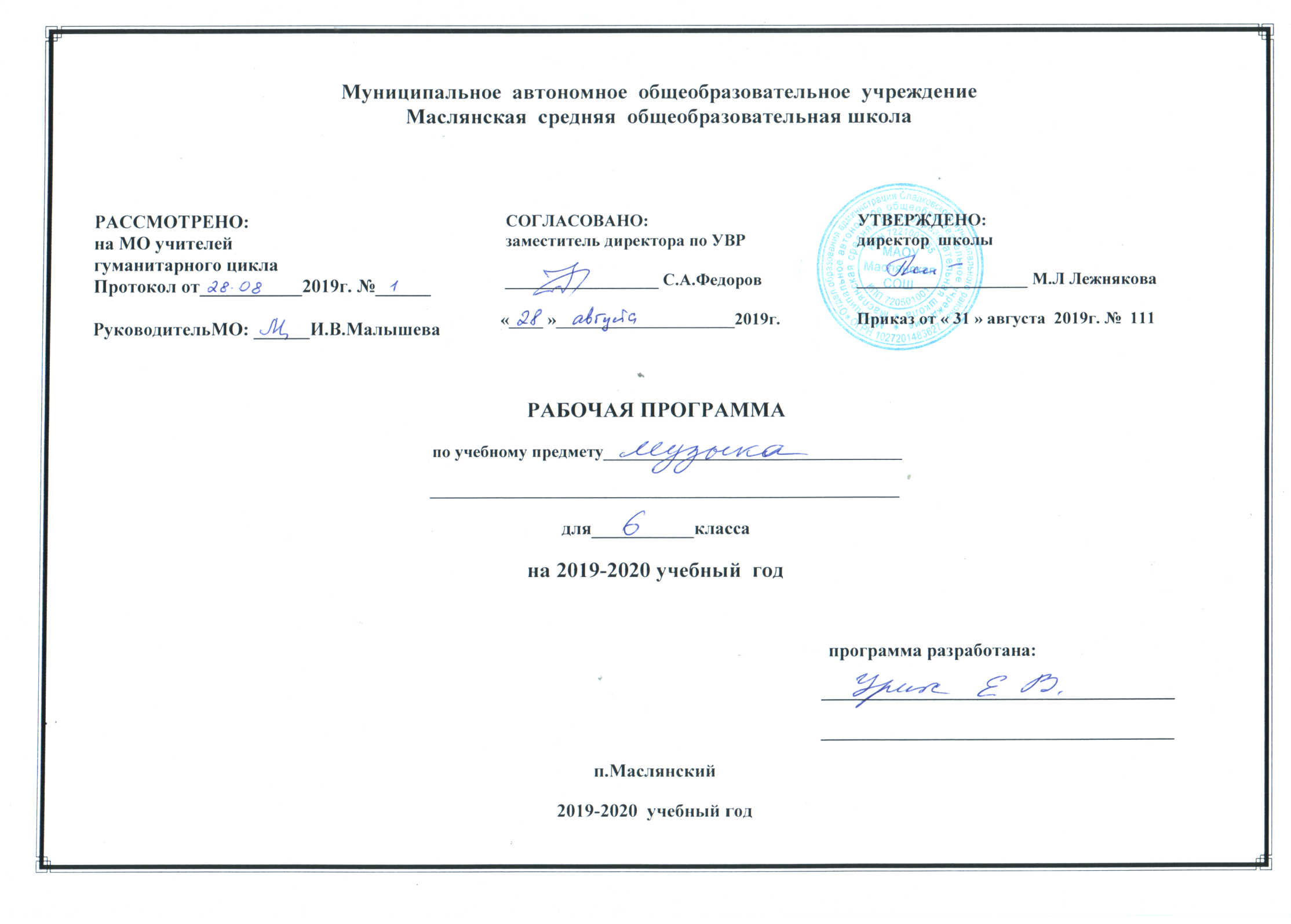 I. Планируемые результаты освоения учебного предмета.Личностные результаты:формирование основ российской гражданской идентичности, чувства гордости за свою Родину, российский народ и историю России, осознание своей этнической и национальной принадлежности в процессе освоения вершинных образцов отечественной музыкальной культуры, понимания ее значимости в мировом музыкальном процессе;становление гуманистических и демократических ценностных ориентаций, формирование уважительного отношения к иному мнению, истории и культуре разных народов на основе знакомства с их музыкальными традициями, выявления в них общих закономерностей исторического развития, процессов взаимовлияния, общности нравственных, ценностных, эстетических установок;формирование целостного, социально ориентированного взгляда на мир в процессе познания произведений разных жанров, форм и стилей, разнообразных типов музыкальных образов и их взаимодействия;овладение начальными навыками адаптации в динамично изменяющемся и развивающемся мире путем ориентации в многообразии музыкальной действительности и участия в музыкальной жизни класса, школы, города и др.;развитие мотивов учебной деятельности и формирование личностного смысла учения посредством раскрытия связей и отношений между музыкой и жизнью, освоения способов отражения жизни в музыке и различных форм воздействия музыки на человека;формирование представлений о нравственных нормах, развитие доброжелательности и эмоциональной отзывчивости, сопереживания чувствам других людей на основе восприятия произведений мировой музыкальной классики, их коллективного обсуждения и интерпретации в разных видах музыкальной исполнительской деятельности;формирование эстетических потребностей, ценностей и чувств на основе развития музыкально-эстетического сознания, проявляющего себя в эмоционально-ценностном отношении к искусству, понимании его функций в жизни человека и общества;развитие навыков сотрудничества со взрослыми и сверстниками в разных социальных ситуациях в процессе освоения разных типов индивидуальной, групповой и коллективной музыкальной деятельности, при выполнении проектных заданий и проектных работ;формирование установки на безопасный, здоровый образ жизни через развитие представления о гармонии в человеке физического и духовного начал, воспитание бережного отношения к материальным и духовным ценностям музыкальной культуры;формирование мотивации к музыкальному творчеству, целеустремленности и настойчивости в достижении цели в процессе создания ситуации успешности музыкально-творческой деятельности учащихся.Познавательные:логическим действиям сравнения, анализа, синтеза, обобщения, классификации по родовидовым признакам, установления аналогий и причинно-следственных связей, построения рассуждений, отнесения к известным понятиям, выдвижения предположений и подтверждающих их доказательств; применять методы наблюдения, экспериментирования, моделирования, систематизации учебного материала, выявления известного и неизвестного при решении различных учебных задач; обсуждать проблемные вопросы, рефлексировать в ходе творческого сотрудничества, сравнивать результаты своей деятельности с результатами других учащихся; понимать причины успеха/неуспеха учебной деятельности;понимать различие отражения жизни в научных и художественных текстах; адекватно воспринимать художественные произведения, осознавать многозначность содержания их образов, существование различных интерпретаций одного произведения; выполнять творческие задачи, не имеющие однозначного решения;осуществлять поиск оснований целостности художественного явления (музыкального произведения), синтеза как составления целого из частей;использовать разные типы моделей при изучении художественного явления (графическая, пластическая, вербальная, знаково-символическая), моделировать различные отношения между объектами, преобразовывать модели в соответствии с содержанием учебного материала и поставленной учебной целью;пользоваться различными способами поиска (в справочных источниках и открытом учебном информационном пространстве сети Интернет), сбора, обработки, анализа, организации, передачи и интерпретации информации в соответствии с коммуникативными и познавательными задачами и технологиями учебного предмета. Регулятивные:принимать и сохранять учебные цели и задачи, в соответствии с ними планировать, контролировать и оценивать собственные учебные действия;договариваться о распределении функций и ролей в совместной деятельности; осуществлять взаимный контроль, адекватно оценивать собственное поведение и поведение окружающих;выделять и удерживать предмет обсуждения и критерии его оценки, а также пользоваться на практике этими критериями.прогнозировать содержание произведения по его названию и жанру, предвосхищать композиторские решения по созданию музыкальных образов, их развитию и взаимодействию в музыкальном произведении;ставить учебные цели, формулировать исходя из целей учебные задачи, осуществлять поиск наиболее эффективных способов достижения результата в процессе участия в индивидуальных, групповых проектных работах;Коммуникативные:понимать сходство и различие разговорной и музыкальной речи;слушать собеседника и вести диалог; участвовать в коллективном обсуждении, принимать различные точки зрения на одну и ту же проблему; излагать свое мнение и аргументировать свою точку зрения; понимать композиционные особенности устной (разговорной, музыкальной) речи и учитывать их при построении собственных высказываний в разных жизненных ситуациях;использовать речевые средства и средства информационных и коммуникационных технологий для решения коммуникативных и познавательных задач; опосредованно вступать в диалог с автором художественного произведения посредством выявления авторских смыслов и оценок, прогнозирования хода развития событий, сличения полученного результата с оригиналом с целью внесения дополнений и корректив в ход решения учебно-художественной задачи.Общеучебные  умения, навыки  и  способы  деятельности.Учебная программа предусматривает формирование у учащихся общеучебных умений и навыков, универсальных способов деятельности и ключевых компетенций.Освоение содержания основного общего образования по предмету «Музыка» способствует:- формированию у учащихся представлений о художественной картине мира;- овладению ими методами наблюдения, сравнения, сопоставления, художественного анализа;- обобщению получаемых впечатлений об изучаемых явлениях, событиях художественной жизни страны;- расширению и обогащению опыта выполнения учебно-творческих задач и нахождению при этом оригинальных решений, адекватного восприятия устной речи, ее интонационно-образной выразительности, интуитивного и осознанного отклика на образно-эмоциональное содержание произведений искусства;- совершенствованию умения формулировать свое отношение к изучаемому художественному явлению в вербальной и невербальной формах, вступать (в прямой или в косвенной форме) в диалог с произведением искусства, его автором, с учащимися, с учителем;- формулированию собственной точки зрения по отношению к изучаемым произведениям искусства, к событиям в художественной жизни страны и мира, подтверждая ее конкретными примерами;- приобретению умения и навыков работы с различными источниками информации.       Опыт творческой деятельности, приобретаемый на музыкальных занятиях, способствует:- овладению учащимися умениями и навыками контроля и оценки своей деятельности;- определению сферы своих личностных предпочтений, интересов и потребностей, склонностей к конкретным видам деятельности;- совершенствованию умений координировать свою деятельность с деятельностью учащихся и учителя, оценивать свои возможности в решении творческих задач. II. Содержание учебного предмета «Музыка» в 6 классе.«Мир образов вокальной и инструментальной музыки» (17 часов)Урок 1. Удивительный мир музыкальных образов.Богатство музыкальных образов (лирические); особенности их драматургического развития в вокальной музыке и инструментальной музыке.Определение музыкального образа. Специфика вокальной и инструментальной музыки. Лирические образы русских романсов и песен. Многообразный мир эмоциональных чувств в лирическом романсе. Единство музыкальной и поэтической речи в романсе.Урок 2.  Образы романсов и песен русских композиторов. Старинный русский романс. Богатство музыкальных образов (лирические); особенности их драматургического развития в вокальной музыке. Развитие жанров светской музыки – романс.Жанр песни-романса. Песня-диалог. Инструментальная обработка романса.Урок 3.- Урок 4. Два музыкальных посвящения. Портрет в музыке и живописи. Картинная галереяОтечественная музыкальная культура 19 века: формирование русской классической школы - М.И. Глинка. Исполнение музыки как искусство интерпретации.Музыкальный портрет. Единство содержания и формы. Приемы развития музыкального образа. Особенности музыкальной формы. Сравнение исполнительских трактовок.Урок 5. «Уноси мое сердце в звенящую даль…».Отечественная музыкальная культура 19 века: формирование русской классической школы – С.В.Рахманинов.Лирические образы романсов С.В.Рахманинова. Мелодические особенности музыкального языка С.В.Рахманинова. Выразительность и изобразительность в музыке.Урок 6. Музыкальный образ и мастерство исполнителя.Выдающиеся российские исполнители: Ф.И.Шаляпин.Творчество Ф.И.Шаляпина. Выразительные тембровые и регистровые возможности голоса Ф.И.Шаляпина. Артистизм и талант Ф.И. Шаляпина.Урок 7. Обряды и обычаи в фольклоре и в творчестве композиторов. Народное музыкальное творчество. Основные жанры русской народной музыки (обрядовые песни). Народные истоки русской профессиональной музыки.Лирические образы свадебных обрядовых песен. Песня-диалог. Воплощение обряда свадьбы в операх русских композиторов (на примере одной из опер по выбору учителя).Урок 8. Образы песен зарубежных композиторов. Искусство прекрасного пения. Творчество выдающихся композиторов прошлого. Знакомство с творчеством выдающихся русских и зарубежных исполнителей.Знакомство с вокальным искусством прекрасного пения бельканто. Музыкальные образы песен Ф.Шуберта. Развитие музыкального образа от интонации до сюжетной сцены.Урок 9. Старинный песни мир. Баллада «Лесной царь». Романтизм в западноевропейской музыке. Взаимосвязь музыки и речи на основе их интонационной общности и различий. Богатство музыкальных образов. Драматические образы баллады «Лесной царь». Единство выразительного и изобразительного в создании драматически напряженного образа. Сквозное развитие баллады. Артистизм и мастерство исполнителя.Урок 10. Образы русской народной и духовной музыки. Народное искусство Древней Руси.Образная природа и особенности русской духовной музыки в эпоху средневековья: знаменный распев как музыкально-звуковой символ Древней Руси.  Особенности развития русского музыкального фольклора. Составление ритмической партитуры для инструментовки русской народной песни, инструментальное музицирование.Урок 11. Образы русской народной и духовной музыки. Духовный концерт.Духовная и светская музыкальная культура России во второй половине XVII в. и XVIII в. Духовная музыка русских композиторов: хоровой концерт..Характерные особенности духовной музыки. Основные жанры религиозно-духовной культуры – Всенощная и Литургия. Знаменный распев как основа русской духовной музыки. Жанр хорового концерта. Полифоническое изложение материала.Урок 12. «Фрески Софии Киевской».Стилевое многообразие музыки ХХ столетия: развитие традиций русской классической музыкальной школы.Духовные сюжеты и образы в современной музыке. Особенности современной трактовки.Связь музыки В.Гаврилина с русским народным музыкальным творчеством. Жанр молитвы в музыке отечественных композиторов.Урок 13. «Перезвоны» Молитва.Стилевое многообразие музыки ХХ столетия: развитие традиций русской классической музыкальной школы. Связь музыки В.Гаврилина с русским народным музыкальным творчеством. Жанр молитвы в музыке отечественных композиторов.Урок  14- Урок 15. Особенности западноевропейской музыки эпохи Барокко. Музыка И.С. Баха как вечно живое искусство, возвышающее душу человека).Образы духовной музыки Западной Европы. Небесное и земное в музыке Баха. Полифония. Фуга. Хорал.Особенности западноевропейской музыки эпохи Барокко. Музыка И.С. Баха как вечно живое искусство, возвышающее душу человека.Характерные особенности музыкального языка И.С.Баха. Выразительные возможности органа. Особенности развития музыки в полифонии. Полифонический 2-частный цикл: токката и фуга, прелюдия и фуга. Современная рок-обработка музыки И.С.Баха.Урок 16. Образы скорби и печали. Фортуна правит миром. «Кармина Бурана».Стилевое многообразие музыки ХХ столетия (К.Орф), особенности трактовки драматической и лирической сфер музыки на примере образцов камерной инструментальной музыки.Образы скорби и печали в духовной музыке. Закрепление вокально-инструментальных жанров кантаты и реквиема. Полифонический и гомофонный тип изложения музыкального материала. Контраст музыкальных образов.Урок 17. Авторская музыка: прошлое и настоящее.Неоднозначность терминов «легкая» и «серьезная» музыка. Взаимопроникновения «легкой» и «серьезной» музыки, особенности их взаимоотношения в различных пластах современного музыкального искусства: бардовская песня. Жанры и особенности авторской песни. Исполнители авторской песни – барды. Выдающиеся отечественные исполнители авторской песни. История становления авторской песни. Жанр сатирической песни.«Мир образов камерной и симфонической музыки» (17 часов)Урок 18. Джаз – искусство 20 века.    Неоднозначность терминов «легкая» и «серьезная» музыка. Взаимопроникновения «легкой» и «серьезной» музыки, особенности их взаимоотношения в различных пластах современного музыкального искусства: джаз - Взаимодействие легкой и серьезной музыки. Определение джаза. Истоки джаза (спиричуэл, блюз). Импровизационность джазовой музыки. Джазовые обработки.Урок 19. Вечные темы искусства и жизни.Особенности трактовки драматической и лирической сфер музыки на примере образцов камерной инструментальной музыки - прелюдия, этюд.Жизнь – единая основа художественных образов любого вида искусства. Своеобразие и специфика художественных образов камерной и симфонической музыки. Характерные черты музыкального стиля Ф.Шопена. Закрепление жанра ноктюрна.Урок 20. Образы камерной музыки. Романтизм в западноевропейской музыке. Развитие жанров светской музыки: камерная инструментальная.Переплетение эпических, лирических и драматических образов. Сходство и различие как основной принцип развития и построения музыки. Контраст как основной принцип развития  в музыке. Разнообразие жанров камерной музыки. Особенности жанра инструментальной баллады.Урок 21. Инструментальная баллада.     Ночной пейзаж. Романтизм в западноевропейской музыке. Развитие жанров светской музыки: камерная инструментальная – инструментальная баллада. Сравнительная характеристика особенностей восприятия мира композиторами.Особенности жанра инструментальной баллады. Переплетение эпических, лирических и драматических образов. Сходство и различие как основной принцип развития и построения музыки. Контраст как основной принцип развития в балладе. Расширение представлений о жанре ноктюрна. Особенности претворения образа-пейзажаУрок 22. Инструментальный концерт. «Итальянский концерт». Особенности западноевропейской музыки эпохи Барокко. Зарубежная духовная музыка в синтезе с храмовым искусством. Новый круг образов, отражающих чувства и настроения человека, его жизнь в многообразных проявленияЗарождение и развитие жанра инструментального концерта. Разновидности и структура концерта. Инструментальный концерт эпохи барокко. Программная музыка. Выразительность и изобразительность музыки. Образ-пейзаж Урок 23. «Космический пейзаж». «Быть может, вся природа – мозаика цветов?» Картинная галерея. Стилевое многообразие музыки ХХ столетия.Образ-пейзаж. Приемы развития современной музыки. Выразительность и изобразительность в музыке.  Контраст образных сфер. Моделирование ситуации восприятия не программного произведения. Выразительные возможности электромузыкального инструмента Урок 24. - Урок 25.  Образы симфонической музыки «Метель». Музыкальные иллюстрации к повести А.С.Пушкина. Стилевое многообразие музыки ХХ столетия: развитие традиций русской классической музыкальной школы. Творчество выдающихся композиторов прошлого и современности: Г.Свиридов.Образы русской природы в музыке Г.Свиридова. Возможности симфонического оркестра в раскрытии образов литературного произведения. Стилистические особенности музыкального языка Г.Свиридова. Особенности развития музыкального образа в программной музыке.Урок 26.- Урок 27. Симфоническое развитие музыкальных образов. «В печали весел, а в веселье печален».  Связь времен. Особенности трактовки драматической и лирической сфер музыки на примере образцов камерной инструментальной музыки.Особенности жанров симфонии и оркестровой сюиты. Стилистические особенности музыкального языка В.Моцарта и П.И.Чайковского.  Сходство и различие как основные принципы музыкального развития, построения музыкальной формы. Различные виды контраста. Контраст как сопоставление внутренне противоречивых состояний. Интерпретация и обработка классической музыки.Урок 28. -  Урок 29. Программная увертюра. Увертюра «Эгмонт».Особенности трактовки драматической и лирической сфер музыки на примере образцов камерной инструментальной музыки: увертюра. Классицизм в западноевропейской музыке.Жанр программной увертюры. Воплощение литературного сюжета в программной музыке. Закрепление строения сонатной формы. Контраст как конфликтное столкновение противоборствующих сил.Урок 30.- Урок 31.  Увертюра-фантазия «Ромео и Джульетта».Богатство музыкальных образов  и особенности их драматургического развития (контраст, конфликт) в вокальной, вокально-инструментальной, камерно-инструментальной, симфонической и театральной музыке.Взаимосвязь музыки и литературы. Воплощение литературного сюжета в программной музыке. Закрепление строения сонатной формы. Контраст как конфликтное столкновение противоборствующих сил. Обобщенные образы добра и зла, любви и вражды.Урок 32. - Урок 33. Мир музыкального театра. Взаимопроникновения «легкой» и «серьезной» музыки, особенности их взаимоотношения в различных пластах современного музыкального искусства:  мюзикл, рок-опера. Интерпретация литературного произведения в различных музыкально-театральных жанрах: опере, балете, мюзикле. Взаимопроникновение и смысловое взаимодействие слова, музыки, сценического действия, хореографии и т.д. Метод острых контрастных сопоставлений как один из сильнейших драматургических приемовСовременная трактовка классических сюжетов и образов: мюзикл, рок-опера, киномузыка. Взаимопроникновение  и смысловое единство слова, музыки, сценического действия, изобразительного искусства, хореографии, а также легкой и серьезной музыки.Урок 34 Образы киномузыки. Обобщающий урок. Взаимопроникновения «легкой» и «серьезной» музыки, особенности их взаимоотношения в различных пластах современного музыкального искусства. Творчество отечественных композиторов-песенников - И.О. Дунаевский. Современная трактовка классических сюжетов и образов: мюзикл, рок-опера, киномузыка. Взаимопроникновение  и смысловое единство слова, музыки, сценического действия, изобразительного искусства, хореографии, а также легкой и серьезной музыки.Слушание  музыкальных фрагментов. Игра  «Угадай мелодию». Тестирование по темам года.III. Тематическое планирование.Приложение.Календарно – тематическое планирование. 6 класс.№ п/пНазвание разделаКоличество часов1. «Мир образов вокальной и инструментальной музыки».172. «Мир образов камерной и симфонической музыки».17Итого:Итого:34№ урокаНаименование изучаемой темыНаименование изучаемой темыНаименование изучаемой темыОсновное содержание по темеХарактеристика основных видов деятельностиХарактеристика основных видов деятельностиХарактеристика основных видов деятельностиХарактеристика основных видов деятельноститема   I полугодия:  “  Мир образов вокальной и инструментальной музыки ”тема   I полугодия:  “  Мир образов вокальной и инструментальной музыки ”тема   I полугодия:  “  Мир образов вокальной и инструментальной музыки ”тема   I полугодия:  “  Мир образов вокальной и инструментальной музыки ”тема   I полугодия:  “  Мир образов вокальной и инструментальной музыки ”тема   I полугодия:  “  Мир образов вокальной и инструментальной музыки ”тема   I полугодия:  “  Мир образов вокальной и инструментальной музыки ”тема   I полугодия:  “  Мир образов вокальной и инструментальной музыки ”тема   I полугодия:  “  Мир образов вокальной и инструментальной музыки ”Тема 1: «Удивительный мир музыкальных образов»Всего часов 1Тема 1: «Удивительный мир музыкальных образов»Всего часов 1Тема 1: «Удивительный мир музыкальных образов»Всего часов 1Тема 1: «Удивительный мир музыкальных образов»Всего часов 1датаТема урока, тип урокаКол-во часовЭлемент содержания урокаТребования к уровню подготовки учащихсяКонтрольно-оценочная деятельностьКонтрольно-оценочная деятельностьИнформационное сопровождение, цифровые и электронные образовательные ресурсыдатаТема урока, тип урокаКол-во часовЭлемент содержания урокаВидФормаИнформационное сопровождение, цифровые и электронные образовательные ресурсы1Удивительный мир музыкальных образов.Урок изучения и первичного закрепления новых знаний1Богатство музыкальных образов (лирические); особенности их драматургического развития в вокальной музыке и инструментальной музыке.Определение музыкального образа. Специфика вокальной и инструментальной музыки. Лирические образы русских романсов и песен. Многообразный мир эмоциональных чувств в лирическом романсе. Единство музыкальной и поэтической речи в романсе. Гори, гори, моя звезда. П. Булахов, слова В. Чуевского.Калитка. А. Обухов, слова А. Будищева.Колокольчик. А. Гурилев, слова И. Макарова.Россия. Д. Тухманов, слова М. Ножкина.Личностные УУД: развитие мотивов учебной деятельности и формирование личностного смысла учения посредством раскрытия связей и отношений между музыкой и жизнью, освоения способов отражения жизни в музыке и различных форм воздействия музыки на человека.вводныйустный опросМодуль:Разнообразие музыкальных образов в вокальной и вокально-инструментальной музыкеТема 2: «Образы романсов и песен русских композиторов»Всего часов 6Тема 2: «Образы романсов и песен русских композиторов»Всего часов 6Тема 2: «Образы романсов и песен русских композиторов»Всего часов 6Тема 2: «Образы романсов и песен русских композиторов»Всего часов 6датаТема урока, тип урокаКол-во часовЭлемент содержания урокаТребования к уровню подготовки учащихсяКонтрольно-оценочная деятельностьКонтрольно-оценочная деятельностьИнформационное сопровождение, цифровые и электронные образовательные ресурсыдатаТема урока, тип урокаКол-во часовЭлемент содержания урокаВидФормаИнформационное сопровождение, цифровые и электронные образовательные ресурсы2 «Старинный русский романс»Урок изучения и первичного закрепления новых знаний.1Богатство музыкальных образов (лирические); особенности их драматургического развития в вокальной музыке. Развитие жанров светской музыки – романс.Жанр песни-романса. Песня-диалог. Инструментальная обработка романса..Красный сарафан. А. Варламов, слова Н. ЦыгановаМатушка, что во поле пыльно, русская народная песня.Матушка, что во поле пыльно. М. Матвеев, слова народные.Мама. Из вокально-инструментального цикла «Земля». В. Гаврилин, слова В. Шульгиной.Жаворонок. М. Глинка — М. Балакирев.Регулятивные УУД: отличия музыкальной речи от речи литературной; понимать сходство и различие разговорной и музыкальной речи;называть основные
жанры русских народных песен; определять значение
песни в жизни общества;отличать романс от
песни, роль сопровож
дения в исполнении ро
манса и песни произведений разных жанров.текущийустный опросМодуль:Русский романс XIX векаВокальная музыка. Романс3 «Два музыкальных посвящения»Урок изучения и первичного закрепления новых знаний.1Отечественная музыкальная культура 19 века: формирование русской классической школы - М.И. Глинка. Исполнение музыки как искусство интерпретации.Музыкальный портрет. Единство содержания и формы. Приемы развития музыкального образа. Особенности музыкальной формы. Сравнение исполнительских трактовок.Д. Тухманов Д., сл. М.Ножкина «Россия». М.Глинка, ст. А.С.Пушкина. «Я помню чудное мгновенье». М. Глинка. «Вальс-фантазия».  «Вальс» из балета П.И.Чайковского «Спящая красавица»«Вальс» из балета С.С.Прокофьева «Золушка».Личностные УУД: формирование мотивации к музыкальному творчеству, целеустремленности и настойчивости в достижении цели в процессе создания ситуации успешности музыкально-творческой деятельности учащихся.текущийустный опросМодуль:Творчество Михаила Ивановича Глинки4 «Портрет в музыке и живописи»Комбинированный урок1Отечественная музыкальная культура 19 века: формирование русской классической школы - М.И. Глинка. Исполнение музыки как искусство интерпретации.Музыкальный портрет. Единство содержания и формы. Приемы развития музыкального образа. Особенности музыкальной формы. Сравнение исполнительских трактовок.Д. Тухманов Д., сл. М.Ножкина «Россия». М.Глинка, ст. А.С.Пушкина. «Я помню чудное мгновенье». М. Глинка. «Вальс-фантазия».  «Вальс» из балета П.И.Чайковского «Спящая красавица»«Вальс» из балета С.С.Прокофьева «Золушка».Личностные УУД: формирование мотивации к музыкальному творчеству, целеустремленности и настойчивости в достижении цели в процессе создания ситуации успешности музыкально-творческой деятельности учащихся.текущийустный опросМодуль:Творчество Михаила Ивановича Глинки5«Уноси мое сердце в звенящую даль…»Урок комплексного применения ЗУН.1Отечественная музыкальная культура 19 века: формирование русской классической школы – С.В.Рахманинов.Лирические образы романсов С.В.Рахманинова. Мелодические особенности музыкального языка С.В.Рахманинова. Выразительность и изобра-зительность в музыке.С.В.Рахманинов, сл.Е.Бекетовой. «Сирень». Личностные УУД: формирование эстетических потребностей, ценностей и чувств на основе развития музыкально-эстетического сознания, проявляющего себя в эмоционально-ценностном отношении к искусству, понимании его функций в жизни человека и общества.тематический устный опрос Модуль:Творчество Сергея Васильевича Рахманинова6 «Музыкальный образ и мастерство исполнителя»Урок изучения и первичного закрепления новых знаний.1Выдающиеся российские исполнители: Ф.И.Шаляпин.Творчество Ф.И.Шаляпина. Выразительные тембровые и регистровые возможности голоса Ф.И.Шаляпина. Артистизм и талант Ф.И. Шаляпина.М.И.Глинка «Рондо Фарлафа» из оперы «Руслан и Людмила» в исполнении Ф. Шаляпина.М.И.Глинка «Ария Сусанина» из оперы «Иван Сусанин».Личностные УУД: формирование основных черт и характеристики авторского и народного музыкального творчества;  определение связи между композиторским и народным музыкальным искусством.текущийустный опросМодуль:Знаменитые исполнители-вокалисты.7 «Обряды и обычаи в фольклоре и в творчестве композиторов»Комбинированный урок.Народное музыкальное творчество. Основные жанры русской народной музыки (обрядовые песни). Народные истоки русской профессиональной музыки.Лирические образы свадебных обрядовых песен. Песня-диалог. Воплощение обряда свадьбы в операх русских композиторов (на примере одной из опер по выбору учителя).РНП «Матушка, что во поле пыльно». М.Матвеев «Матушка, что во поле пыльно». М.П.Мусоргский. Хор  «Плывёт, лебёдушка» из оперы  «Хованщина». Коммуникативные УУД: понимать сходство и различие разговорной и музыкальной речи;выявление  родственных средств выразительности музыки и живописи.тематический устный опроспрактика Модуль:Народно-песенные истоки русской профессиональной музыки. Способы обращения композиторов к народной музыкеСвадебный обряд Древней РусиТема 3: «Образы песен зарубежных композиторов»Всего часов 2Тема 3: «Образы песен зарубежных композиторов»Всего часов 2Тема 3: «Образы песен зарубежных композиторов»Всего часов 2Тема 3: «Образы песен зарубежных композиторов»Всего часов 2датаТема урока, тип урокаКол-во часовЭлемент содержания урокаТребования к уровню подготовки учащихсяКонтрольно-оценочная деятельностьКонтрольно-оценочная деятельностьИнформационное сопровождение, цифровые и электронные образовательные ресурсыдатаТема урока, тип урокаКол-во часовЭлемент содержания урокаВидФормаИнформационное сопровождение, цифровые и электронные образовательные ресурсы8 «Искусство прекрасного пения»Комбинированный урок1Творчество выдающихся композиторов прошлого. Знакомство с творчеством выдающихся русских и зарубежных исполнителей.Знакомство с вокальным искусством прекрасного пения бельканто. Музыкальные образы песен Ф.Шуберта. Развитие музыкального образа от интонации до сюжетной сцены.М.И.Глинка Венецианская ночь в исп. Н.Дорлиак Ф.Шуберт «Форель».Ф.Шуберт 4 часть «Фореллен-квинтете». Коммуникативные УУД: применение методов наблюдения, экспериментирования, моделирования, систематизации учебного материала, выявления известного и неизвестного при решении различных учебных задач.текущийтестпрактика Модуль:Творчество Франца ШубертаЗнаменитые исполнители-вокалисты.9 «Старинный песни мир»Урок изучения и первичного закрепления новых знаний.1Романтизм в западноевропейской музыке. Взаимосвязь музыки и речи на основе их интонационной общности и различий. Богатство музыкальных образов.Драматические образы баллады «Лесной царь». Единство выразительного и изобразительного в создании драматически напряженного образа. Сквозное развитие баллады. Артистизм и мастерство исполнителя.Ф.Шуберт. Баллада «Лесной царь» в исполнении Д. Фишер-Дискау на немецком языке.Ф.Шуберт. Баллада «Лесной царь» в исполнении Б.Гмыря.В. Шаинский «Багульник»Регулятивные УУД: определение необходимой связи музыкального и литературного искусств; учить учащихся применять имеющиеся и полученные знания, умения и навыки о музыке и литературе на практике.тематический устный опросМодуль:Творчество Франца ШубертаТема 4: «Образы русской народной и духовной музыки»Всего часов 4Тема 4: «Образы русской народной и духовной музыки»Всего часов 4Тема 4: «Образы русской народной и духовной музыки»Всего часов 4Тема 4: «Образы русской народной и духовной музыки»Всего часов 4датаТема урока, тип урокаКол-во часовЭлемент содержания урокаТребования к уровню подготовки учащихсяКонтрольно-оценочная деятельностьКонтрольно-оценочная деятельностьИнформационное сопровождение, цифровые и электронные образовательные ресурсыдатаТема урока, тип урокаКол-во часовЭлемент содержания урокаВидФормаИнформационное сопровождение, цифровые и электронные образовательные ресурсы10 «Народное искусство Древней Руси»Урок изучения и первичного закрепления знаний.1Образная природа и особенности русской духовной музыки в эпоху средневековья: знаменный распев как музыкально-звуковой символ Древней Руси. Особенности развития русского музыкального фольклора. Составление ритмической партитуры для инструментовки русской народной песни, инструментальное музицирование.«Пляска скоморохов» из оперы «Снегурочка» Н.А. Римского-Корсакова«Во кузнице», «Как под яблонькой», «Былинные наигрыши»Коммуникативные УУД: слушать собеседника и вести диалог; участвовать в коллективном обсуждении, принимать различные точки зрения на одну и ту же проблему; излагать свое мнение и аргументировать свою точку зрения.текущийустный опрос практикаМодуль:Обращение композиторов к национальному фольклору и к фольклору других народов11 «Духовный концерт»Комбинированный урок.1Духовная и светская музыкальная культура России во второй половине XVII в. и XVIII в. Духовная музыка русских композиторов: хоровой концерт..Характерные особенности духовной музыки. Основные жанры религиозно-духовной культуры – Всенощная и Литургия. Знаменный распев как основа русской духовной музыки. Жанр хорового концерта. Полифоническое изложение материала.М.Березовский. Духовный концерт «Не отвержи мене во время старости» 1часть. Б.Окуджава «Молитва»Коммуникативные УУД: слушать собеседника и вести диалог; участвовать в коллективном обсуждении, принимать различные точки зрения на одну и ту же проблему; излагать свое мнение и аргументировать свою точку зрения.текущийустный опрос Модуль:Духовная музыка в синтезе с храмовым искусством в эпоху средневековья  12 «Фрески Софии Киевской».Комбинированный урок1Стилевое многообразие музыки ХХ столетия: развитие традиций русской классической музыкальной школы.Духовные сюжеты и образы в современной музыке. Особенности современной трактовки.Фрагменты из концертной симфонии В.Кикта «Фрески Софии Киевской»: «№3.  Орнамент»; «№6. Борьба ряженых»; «№7. Музыкант».Б.Окуджава «Молитва»Регулятивные УУД: действовать конструктивно, в том числе в ситуациях неуспеха за счет умения осуществлять поиск наиболее эффективных способов реализации целей с учетом имеющихся условий.текущийустный опросрисунок 13 «Перезвоны» Комбинированный урок1Стилевое многообразие музыки ХХ столетия: развитие традиций русской классической музыкальной школы.Связь музыки В.Гаврилина с русским народным музыкальным творчеством. Жанр молитвы в музыке отечественных композиторов.В. Гаврилин «Весна» и «Осень» из вокального цикла «Времена года». В. Гаврилин. Фрагменты из симфонии-действа «Перезвоны»: «Вечерняя музыка»; «Весело на душе»; «Молитва»; «№2. Смерть разбойника»; « №4. Ерунда»; «№8. Ти-ри-ри». Песня иеромонаха Романа «В минуту трудную сию…»Б.Окуджава «Молитва»Познавательные УУД: определять значения литературы и музыки в синтетических видах искусства. Коммуникативные УУД: слушать собеседника и вести диалог; участвовать в коллективном обсуждении, принимать различные точки зрения на одну и ту же проблему; излагать свое мнение и аргументировать свою точку зрения.Тематический устный опросТема 5: «Образы духовной музыки Западной Европы»Всего часов 3Тема 5: «Образы духовной музыки Западной Европы»Всего часов 3Тема 5: «Образы духовной музыки Западной Европы»Всего часов 3Тема 5: «Образы духовной музыки Западной Европы»Всего часов 3датаТема урока, тип урокаКол-во часовЭлемент содержания урокаКонтрольно-оценочная деятельностьКонтрольно-оценочная деятельностьИнформационное сопровождение, цифровые и электронные образовательные ресурсыдатаТема урока, тип урокаКол-во часовЭлемент содержания урокаВидФормаИнформационное сопровождение, цифровые и электронные образовательные ресурсы14 «Небесное и земное в музыке Баха»Урок изучения и первичного закрепления новых знаний.2Особенности западноевропейской музыки эпохи Барокко. Музыка И.С. Баха как вечно живое искусство, возвышающее душу человека).Характерные особенности музыкального языка И.С.Баха. Выразительные возможности органа. Особенности развития музыки в полифонии. Полифонический 2-частный цикл: токката и фуга, прелюдия и фуга. Современная рок-обработка музыки И.С.Баха.И.С.Бах «Токката» ре минор.И.С.Бах «Токката» ре минор в рок-обработке.И.С.Бах. Хорал «Проснитесь, голос к вам взывает».И.С.Бах. «Рождественская оратория  №2» Хорал.И.С.Бах «Рождественская оратория  №4» Хорал.А.Городницкий «Атланты»Коммуникативные УУД: приобрести опыт общения с публикой в условиях концертного предъявления результата творческой музыкально-исполнительской деятельности.Личностные УУД:формирование основ российской гражданской идентичности, чувства гордости за свою Родину, российский народ и историю России, осознание своей этнической и национальной принадлежности в процессе освоения вершинных образцов отечественной музыкальной культуры, понимания ее значимости в мировом музыкальном процессе.текущийустный опрос практикаМодуль:Западноевропейская музыка эпохи ВозрожденияДуховная музыка в синтезе храмовых искусств.15 «Образы скорби и печали»Урок закрепления знаний.1Стилевое многообразие музыки ХХ столетия (К.Орф), особенности трактовки драматической и лирической сфер музыки на примере образцов камерной инструментальной музыки.Образы скорби и печали в духовной музыке. Закрепление вокально-инструментальных жанров кантаты и реквиема. Полифонический и гомофонный тип изложения музыкального материала. Контраст музыкальных образов.Фрагменты из кантаты Дж.Перголези «Стабат матер»: «№1. Стабат матер долороза»«№13. Амен».В.А.Моцарт «Реквием»: «№1ч. Реквием атернам»Регулятивные УУД: определение необходимой связи музыкального и литературного искусств; учить учащихся применять имеющиеся и полученные знания, умения и навыки о музыке и литературе на практике; выявление связей и общих черт в средствах выразительности музыки и изобразительного искусстватематическийТестированиеОформление афиши Презентация Духовная музыка.Тема 6: «Авторская песня: прошлое и настоящее»Всего часов 1Тема 6: «Авторская песня: прошлое и настоящее»Всего часов 1Тема 6: «Авторская песня: прошлое и настоящее»Всего часов 1Тема 6: «Авторская песня: прошлое и настоящее»Всего часов 1датаТема урока, тип урокаКол-во часовЭлемент содержания урокаТребования к уровню подготовки учащихсяКонтрольно-оценочная деятельностьКонтрольно-оценочная деятельностьИнформационное сопровождение, цифровые и электронные образовательные ресурсыдатаТема урока, тип урокаКол-во часовЭлемент содержания урокаВидФормаИнформационное сопровождение, цифровые и электронные образовательные ресурсы16 «Авторская песня: прошлое и настоящее»Урок изучения и первичного закрепления новых знаний.1Неоднозначность терминов «легкая» и «серьезная» музыка. Взаимопроникновения «легкой» и «серьезной» музыки, особенности их взаимоотношения в различных пластах современного музыкального искусства :бардовская песня .Жанры и особенности авторской песни. Исполнители авторской песни – барды. Выдающиеся отечественные исполнители авторской песни. История становления авторской песни. Жанр сатирической песни.Д.Тухманов «Из вагантов» - из вокальной рок-сюиты «По волне моей памяти».  «Гаудеамус»  - Международный студенческий гимн.А.Городницкий «Снег»; Познавательные УУД: в чем выражается общность языка различных видов искусства, выявлять общие черты в художественных и музыкальных образахтематическийустный опросбеседаПрезентация: «Бардовская песня»тема   II полугодия:        “ Мир образов камерной и симфонической музыки ”тема   II полугодия:        “ Мир образов камерной и симфонической музыки ”тема   II полугодия:        “ Мир образов камерной и симфонической музыки ”тема   II полугодия:        “ Мир образов камерной и симфонической музыки ”тема   II полугодия:        “ Мир образов камерной и симфонической музыки ”тема   II полугодия:        “ Мир образов камерной и симфонической музыки ”тема   II полугодия:        “ Мир образов камерной и симфонической музыки ”тема   II полугодия:        “ Мир образов камерной и симфонической музыки ”тема   II полугодия:        “ Мир образов камерной и симфонической музыки ”Тема 6: «Джаз – искусство 20 века»Всего часов 1Тема 6: «Джаз – искусство 20 века»Всего часов 1Тема 6: «Джаз – искусство 20 века»Всего часов 1Тема 6: «Джаз – искусство 20 века»Всего часов 1датаТема урока, тип урокаКол-во часовЭлемент содержания урокаТребования к уровню подготовки учащихсяКонтрольно-оценочная деятельностьКонтрольно-оценочная деятельностьИнформационное сопровождение, цифровые и электронные образовательные ресурсыдатаТема урока, тип урокаКол-во часовЭлемент содержания урокаВидФормаИнформационное сопровождение, цифровые и электронные образовательные ресурсы17«Джаз – искусство XX века»Урок изучения и первичного закрепления новых знаний       1Неоднозначность терминов «легкая» и «серьезная» музыка. Взаимопроникновения «легкой» и «серьезной» музыки, особенности их взаимоотношения в различных пластах современного музыкального искусства: джаз - спиричуэл, блюз.Взаимодействие легкой и серьезной музыки. Определение джаза. Истоки джаза (спиричуэл, блюз). Импровизационность джазовой музыки. Джазовые обработки.Спиричуэл «Бог осушит мои слёзы»Спиричуэл «Вернёмся с Иисусом».Блюз «Сегодня я пою блюз». Познавательные УУД: выявлять общие черты в художественныхи музыкальных образах;определять на слух
основные части кантатытематическийустный опросбеседаМодуль:Джаз. Истоки.Тема 7: «Вечные темы искусства и жизни»Всего часов 1Тема 7: «Вечные темы искусства и жизни»Всего часов 1Тема 7: «Вечные темы искусства и жизни»Всего часов 1Тема 7: «Вечные темы искусства и жизни»Всего часов 1датаТема урока, тип урокаКол-во часовЭлемент содержания урокаТребования к уровню подготовки учащихсяКонтрольно-оценочная деятельностьКонтрольно-оценочная деятельностьИнформационное сопровождение, цифровые и электронные образовательные ресурсыдатаТема урока, тип урокаКол-во часовЭлемент содержания урокаВидФормаИнформационное сопровождение, цифровые и электронные образовательные ресурсы18 «Вечные темы искусства и жизни»Урок закрепления знаний.1Особенности трактовки драматической и лирической сфер музыки на примере образцов камерной инструментальной музыки - прелюдия, этюд..Жизнь – единая основа художественных образов любого вида искусства. Своеобразие и специфика художественных образов камерной и симфонической музыки. Характерные черты музыкального стиля Ф.Шопена. Закрепление жанра ноктюрна. Программная и не программная музыка.Ф.Шопен. «Этюд № 12».Ф Шопен. «Прелюдия №24» ре минор.Я.Френкель, сл. Ю.Левитанского «Баллада о гитаре и трубе».Познавательные УУД: логическим действиям сравнения, анализа, синтеза, обобщения, классификации по родовидовым признакам, установления аналогий и причинно-следственных связей, построения рассуждений, отнесения к известным понятиям, выдвижения предположений и подтверждающих их доказательств.текущийустный опросбеседаМодуль: Разнообразие музыкальных образов в камерно - инструментальной музыке.Тема 8: «Образы камерной музыки»Всего часов 4Тема 8: «Образы камерной музыки»Всего часов 4Тема 8: «Образы камерной музыки»Всего часов 4Тема 8: «Образы камерной музыки»Всего часов 4датаТема урока, тип урокаКол-во часовЭлемент содержания урокаТребования к уровню подготовки учащихся Контрольно-оценочная деятельностьКонтрольно-оценочная деятельностьИнформационное сопровождение, цифровые и электронные образовательные ресурсыдатаТема урока, тип урокаКол-во часовЭлемент содержания урокаВидФормаИнформационное сопровождение, цифровые и электронные образовательные ресурсы19 «Могучее царство Шопена»Урок изучения и первичного закрепления новых знаний.1Романтизм в западноевропейской музыке. Развитие жанров светской музыки: камерная инструментальная.Переплетение эпических, лирических и драматических образов. Сходство и различие как основной принцип развития и построения музыки. Контраст как основной принцип развития  в музыке. Разнообразие жанров камерной музыки..Ф.Шопен «Баллада №1» соль минор.Я.Френкель, сл. Ю.Левитанского «Баллада о гитаре и трубе».Познавательные УУД:знать место и значение колокольных звонов в жизни человека;  проводить интонационно-образный анализ музыки.текущийустный опросбеседа20«Инструментальная баллада»Урок обобщения и систематизации знаний1Романтизм в западноевропейской музыке. Развитие жанров светской музыки: камерная инструментальная – инструментальная баллада, ноктюрн. Сравнительная характеристика особенностей восприятия мира композиторами.Особенности жанра инструментальной баллады. Ф.Шопен – создатель жанра инструментальной баллады. Разнообразие музыкальных образов в одном произведении. Расширение представлений о жанре ноктюрна. Особенности претворения образа-пейзажа.Ф.Шопен «Ноктюрн» фа минор.П.Чайковский «Ноктюрн» до-диез минор.Регулятивные УУД: прогнозировать содержание произведения по его названию и жанру, предвосхищать композиторские решения по созданию музыкальных образов, их развитию и взаимодействию в музыкальном произведении.текущийустный опросМодуль:«Жанры инструментальной музыки»21«Инструментальный концерт»Урок изучения и первичного закрепления новых знаний.1Особенности западноевропейской музыки эпохи Барокко. Зарубежная духовная музыка в синтезе с храмовым искусством. Новый круг образов, отражающих чувства и настроения человека, его жизнь в многообразных проявленияЗарождение и развитие жанра инструментального концерта. Разновидности и структура концерта. Инструментальный концерт эпохи барокко. Программная музыка. Выразительность и изобразительность музыки. Образ-пейзаж. А.Вивальди «Весна» из цикла «Времена года»:А. Вивальди  «Зима» из цикла «Времена года».А. Вивальди «Весна» 1часть из цикла «Времена года» в аранжировке джаз-оркестра Р.Фола.Коммуникативные УУД: приобрести опыт общения с публикой в условиях концертного предъявления результата творческой музыкально-исполнительской деятельности.текущийустный опросПрезентация «А. Вивальди. Времена года»22 «Космический пейзаж»Урок изучения и первичного закрепления новых знаний.1Стилевое многообразие музыки ХХ столетия.Образ-пейзаж. Приемы развития современной музыки. Выразительность и изобразительность в музыке.  Контраст образных сфер. Моделирование ситуации восприятия не программного произведения. Выразительные возможности электромузыкального инструмента. Выразительность и изобразительность в музыке.Ч.Айвз «Космический пейзаж».Э. Артемьев «Мозаика».О.Митяев «Как здорово».Личностные УУД: формирование основ российской гражданской идентичности, чувства гордости за свою Родину, российский народ и историю России, осознание своей этнической и национальной принадлежности в процессе освоения вершинных образцов отечественной музыкальной культуры, понимания ее значимости в мировом музыкальном процессе.тематическийустный опросрисунокДиск:Музыкальные инструменты.Тема 9: «Образы симфонической музыки»Всего часов 2Тема 9: «Образы симфонической музыки»Всего часов 2Тема 9: «Образы симфонической музыки»Всего часов 2Тема 9: «Образы симфонической музыки»Всего часов 2датаТема урока, тип урокаКол-во часовЭлемент содержания урокаКонтрольно-оценочная деятельностьКонтрольно-оценочная деятельностьИнформационное сопровождение, цифровые и электронные образовательные ресурсыдатаТема урока, тип урокаКол-во часовЭлемент содержания урокаВидФормаИнформационное сопровождение, цифровые и электронные образовательные ресурсы23 «Метель». Музыкальные иллюстрации к повести А.С.Пушкина.Урок изучения и первичного закрепления новых знаний2Стилевое многообразие музыки ХХ столетия: развитие традиций русской классической музыкальной школы.  Творчество выдающихся композиторов прошлого и современности: Г.Свиридов.Образы русской природы в музыке Г.Свиридова. Возможности симфонического оркестра в раскрытии образов литературного произведения. Стилистические особенности музыкального языка Г.Свиридова. Особенности развития музыкального образа в программной музыке.Фрагменты музыкальных иллюстраций к повести Пушкина  «Тройка» Г.Свиридова «Метель»: «Тройка»; «Вальс»; «Весна и осень»; «Романс»; «Пастораль»; «Военный марш»; «Венчание».Н.Зубов. «Не уходи».О.Митяев «Как здоровоПознавательные УУД: использовать разные типы моделей при изучении художественного явления (графическая, пластическая, вербальная, знаково-символическая), моделировать различные отношения между объектами, преобразовывать модели в соответствии с содержанием учебного материала и поставленной учебной целью.текущийустный опросрисунокМодуль:Творчество Г.Свиридова.Повесть А.С. Пушкина «Метель».24 «Метель». Музыкальные иллюстрации к повести А.С.Пушкина.Урок изучения и первичного закрепления новых знанийСтилевое многообразие музыки ХХ столетия: развитие традиций русской классической музыкальной школы.  Творчество выдающихся композиторов прошлого и современности: Г.Свиридов.Образы русской природы в музыке Г.Свиридова. Возможности симфонического оркестра в раскрытии образов литературного произведения. Стилистические особенности музыкального языка Г.Свиридова. Особенности развития музыкального образа в программной музыке.Фрагменты музыкальных иллюстраций к повести Пушкина  «Тройка» Г.Свиридова «Метель»: «Тройка»; «Вальс»; «Весна и осень»; «Романс»; «Пастораль»; «Военный марш»; «Венчание».Н.Зубов. «Не уходи».О.Митяев «Как здоровоПознавательные УУД: использовать разные типы моделей при изучении художественного явления (графическая, пластическая, вербальная, знаково-символическая), моделировать различные отношения между объектами, преобразовывать модели в соответствии с содержанием учебного материала и поставленной учебной целью.текущийбеседаТема 10: «Симфоническое развитие музыкальных образов»Всего часов 2Тема 10: «Симфоническое развитие музыкальных образов»Всего часов 2Тема 10: «Симфоническое развитие музыкальных образов»Всего часов 2Тема 10: «Симфоническое развитие музыкальных образов»Всего часов 2датаТема урока, тип урокаКол-во часовЭлемент содержания урокаТребования к уровню подготовки учащихсяКонтрольно-оценочная деятельностьКонтрольно-оценочная деятельностьИнформационное сопровождение, цифровые и электронные образовательные ресурсыдатаТема урока, тип урокаКол-во часовЭлемент содержания урокаВидФормаИнформационное сопровождение, цифровые и электронные образовательные ресурсы25 «В печали весел, а в веселье печален».  Урок закрепления знаний.1Особенности трактовки драматической и лирической сфер музыки на примере образцов камерной инструментальной музыки. Особенности жанров симфонии и оркестровой сюиты. Стилистические особенности музыкального языка В.Моцарта и П.И.Чайковского.  Сходство и различие как основные принципы музыкального развития, построения музыкальной формы. Различные виды контраста. Контраст как сопоставление внутренне противоречивых состояний. Интерпретация и обработка классической музыки.В. А. Моцарт «Симфония № 40».В.А.Моцарт «Авэ верум».П И.Чайковский «Моцартиана»,   оркестровая сюита №4.Е.Крылатов, сл.Е.Евтушенко «Ольховая сережка».Познавательные УУД: использовать разные типы моделей при изучении художественного явления (графическая, пластическая, вербальная, знаково-символическая), моделировать различные отношения между объектами, преобразовывать модели в соответствии с содержанием учебного материала и поставленной учебной целью.тематический устный опросотзыв о произведенииМодуль:«Моцарт»26 «Связь времен»Урок закрепления знаний.1Особенности трактовки драматической и лирической сфер музыки на примере образцов камерной инструментальной музыки. Особенности жанров симфонии и оркестровой сюиты. Стилистические особенности музыкального языка В.Моцарта и П.И.Чайковского.  Сходство и различие как основные принципы музыкального развития, построения музыкальной формы. Различные виды контраста. Контраст как сопоставление внутренне противоречивых состояний. Интерпретация и обработка классической музыки.В. А. Моцарт «Симфония № 40».В.А.Моцарт «Авэ верум».П И.Чайковский «Моцартиана»,   оркестровая сюита №4.Е.Крылатов, сл.Е.Евтушенко «Ольховая сережка».Познавательные УУД: использовать разные типы моделей при изучении художественного явления (графическая, пластическая, вербальная, знаково-символическая), моделировать различные отношения между объектами, преобразовывать модели в соответствии с содержанием учебного материала и поставленной учебной целью.итоговыйтестМодуль:Разнообразие музыкальных образов в симфонической и камерно-инструментальной музыке.Тема 11: «Программная увертюра»Всего часов 4Тема 11: «Программная увертюра»Всего часов 4Тема 11: «Программная увертюра»Всего часов 4Тема 11: «Программная увертюра»Всего часов 4датаТема урока, тип урокаКол-во часовЭлемент содержания урокаТребования к уровню подготовки учащихсяКонтрольно-оценочная деятельностьКонтрольно-оценочная деятельностьИнформационное сопровождение, цифровые и электронные образовательные ресурсыдатаТема урока, тип урокаКол-во часовЭлемент содержания урокаВидФормаИнформационное сопровождение, цифровые и электронные образовательные ресурсы27Увертюра «Эгмонт».Урок изучения и первичного закрепления новых знаний.2Особенности трактовки драматической и лирической сфер музыки на примере образцов камерной инструментальной музыки: увертюра. Классицизм в западноевропейской музыке.Жанр программной увертюры. Воплощение литературного сюжета в программной музыке. Закрепление строения сонатной формы. Контраст как конфликтное столкновение противоборствующих сил.Л.Бетховен. Увертюра «Эгмонт».Е.Крылатов, сл.Е.Евтушенко «Ольховая сережка».Коммуникативные УУД: опосредованно вступать в диалог с автором художественного произведения посредством выявления авторских смыслов и оценок, прогнозирования хода развития событий, сличения полученного результата с оригиналом с целью внесения дополнений и корректив в ход решения учебно-художественной задачи.текущий устный опросотзыв о произведенииМодуль:Бетховен. Становление личности.28Увертюра «Эгмонт».Урок изучения и первичного закрепления новых знаний.2Особенности трактовки драматической и лирической сфер музыки на примере образцов камерной инструментальной музыки: увертюра. Классицизм в западноевропейской музыке.Жанр программной увертюры. Воплощение литературного сюжета в программной музыке. Закрепление строения сонатной формы. Контраст как конфликтное столкновение противоборствующих сил.Л.Бетховен. Увертюра «Эгмонт».Е.Крылатов, сл.Е.Евтушенко «Ольховая сережка».Коммуникативные УУД: опосредованно вступать в диалог с автором художественного произведения посредством выявления авторских смыслов и оценок, прогнозирования хода развития событий, сличения полученного результата с оригиналом с целью внесения дополнений и корректив в ход решения учебно-художественной задачи.текущийустный опросМодуль:Бетховен. Зрелые годы.29Увертюра-фантазия «Ромео и Джульетта»Урок изучения и первичного закрепления новых знаний.2Богатство музыкальных образов  и особенности их драматургического развития контраст, конфликт) в вокальной, вокально-инструментальной, камерно-инструментальной, симфонической и театральной музыке.Взаимосвязь музыки и литературы. Воплощение литературного сюжета в программной музыке. Закрепление строения сонатной формы. Контраст как конфликтное столкновение противоборствующих сил. Обобщенные образы добра и зла, любви и вражды.П.И. Чайковский. Увертюра-фантазия «Ромео и Джульетта».Н.Рота, сл. Л.Дербенева «Слова любви» из к/ф «Ромео и Джульетта». Коммуникативные УУД: опосредованно вступать в диалог с автором художественного произведения посредством выявления авторских смыслов и оценок, прогнозирования хода развития событий, сличения полученного результата с оригиналом с целью внесения дополнений и корректив в ход решения учебно-художественной задачитематический  устный опросМодуль:Ромео и Джульетта. Трагедия В.Шекспира, увертюра-фантазия П.И. Чайковского и балет С.С. Прокофьева.30Увертюра-фантазия «Ромео и Джульетта»Урок изучения и первичного закрепления новых знаний.2Богатство музыкальных образов  и особенности их драматургического развития контраст, конфликт) в вокальной, вокально-инструментальной, камерно-инструментальной, симфонической и театральной музыке.Взаимосвязь музыки и литературы. Воплощение литературного сюжета в программной музыке. Закрепление строения сонатной формы. Контраст как конфликтное столкновение противоборствующих сил. Обобщенные образы добра и зла, любви и вражды.П.И. Чайковский. Увертюра-фантазия «Ромео и Джульетта».Н.Рота, сл. Л.Дербенева «Слова любви» из к/ф «Ромео и Джульетта». Коммуникативные УУД: опосредованно вступать в диалог с автором художественного произведения посредством выявления авторских смыслов и оценок, прогнозирования хода развития событий, сличения полученного результата с оригиналом с целью внесения дополнений и корректив в ход решения учебно-художественной задачитекущий устный опросМодуль:Ромео и Джульетта. Трагедия В.Шекспира, увертюра-фантазия П.И. Чайковского и балет С.С. Прокофьева.Тема 12: «Мир музыкального театра»Всего часов 2Тема 12: «Мир музыкального театра»Всего часов 2Тема 12: «Мир музыкального театра»Всего часов 2Тема 12: «Мир музыкального театра»Всего часов 2датаТема урока, тип урокаКол-во часовЭлемент содержания урокаТребования к уровню подготовки учащихсяКонтрольно-оценочная деятельностьКонтрольно-оценочная деятельностьИнформационное сопровождение, цифровые и электронные образовательные ресурсыдатаТема урока, тип урокаКол-во часовЭлемент содержания урокаВидФормаИнформационное сопровождение, цифровые и электронные образовательные ресурсы31Мюзикл «Вестсайдская история»Комбинированный урок.1Взаимопроникновения «легкой» и «серьезной» музыки, особенности их взаимоотношения в различных пластах современного музыкального искусства:  мюзикл, рок-опера. Интерпретация литературного произведения в различных музыкально-театральных жанрах: опере, балете, мюзикле. Взаимопроникновение и смысловое взаимодействие слова, музыки, сценического действия, хореографии и т.д. Метод острых контрастных сопоставлений как один из сильнейших драматургических приемов.Фрагменты балета С.С. Прокофьева «Ромео и Джульетта»: ( на выбор учителя)«Вступление»«Улица просыпается»«Патер Лоренцо»«Монтекки и Капулетти (Танец     рыцарей)»; «Гибель Тибальда»; «Приказ Герцога»; «Похороны и смерть Джульетты».Личностные УУД: становление гуманистических и демократических ценностных ориентаций, формирование уважительного отношения к иному мнению, истории и культуре разных народов на основе знакомства с их музыкальными традициями, выявления в них общих закономерностей исторического развития, процессов взаимовлияния, общности нравственных, ценностных, эстетических установок.тематическийустный опросбеседа 32Рок-опера «Орфей и Эвридика»Комбинированный урок1Взаимопроникновения «легкой» и «серьезной» музыки, особенности их взаимоотношения в различных пластах современного музыкального искусства:  мюзикл, рок-опера. Интерпретация литературного произведения в различных музыкально-театральных жанрах: опере, балете, мюзикле. Взаимопроникновение и смысловое взаимодействие слова, музыки, сценического действия, хореографии и т.д. Метод острых контрастных сопоставлений как один из сильнейших драматургических приемов.Фрагменты из рок-оперы А.Журбина «Орфей и Эвридика»: ( на выбор учителя)«Песня Орфея»;«Дуэт Орфея и Эвридики»; песня Орфея «Не срывай его, золотой цветок…»; баллада Фортуны Регулятивные УУД: выделять и удерживать предмет обсуждения и критерии его оценки, а также пользоваться на практике этими критериямитекущий устный опросТема 13: «Образы киномузыки»Всего часов 3Тема 13: «Образы киномузыки»Всего часов 3Тема 13: «Образы киномузыки»Всего часов 3Тема 13: «Образы киномузыки»Всего часов 3датаТема урока, тип урокаКол-во часовЭлемент содержания урокаКонтрольно-оценочная деятельностьКонтрольно-оценочная деятельностьИнформационное сопровождение, цифровые и электронные образовательные ресурсыдатаТема урока, тип урокаКол-во часовЭлемент содержания урокаВидФормаИнформационное сопровождение, цифровые и электронные образовательные ресурсы33 «Ромео и Джульетта» в кино XX века.1Взаимопроникновения «легкой» и «серьезной» музыки, особенности их взаимоотношения в различных пластах современного музыкального искусства. Интерпретация литературного произведения в различных музыкально-театральных жанрах: опере, балете, мюзикле.  Современная трактовка классических сюжетов и образов: мюзикл, рок-опера, киномузыка.  Взаимопроникновение и смысловое взаимодействие слова, музыки, сценического действия, хореографии и т.д. Метод острых контрастных сопоставлений как один из сильнейших драматургических приемов. Н. Рота. Тема любви из к/ф «Ромео и Джульетта»К.Армстронг  Музыка из к/ф «Ромео и Джульетта»: Коммуникативные УУД: применение методов наблюдения, экспериментирования, моделирования, систематизации учебного материала, выявления известного и неизвестного при решении различных учебных задач. Регулятивные УУД: выделять и удерживать предмет обсуждения и критерии его оценки, а также пользоваться на практике этими критериямитематический  Тест Модуль: «Музыка в кино. Нино Рота»34 «Музыка в отечественном кино»1Взаимопроникновения «легкой» и «серьезной» музыки, особенности их взаимоотношения в различных пластах современного музыкального искусства. Творчество отечественных композиторов-песенников - И.О. Дунаевский.Тестирование по темам года.(на выбор учителя)И.Дунаевский Музыка из к/ф «Дети капитана Гранта»:«Увертюра»«Песенка о капитане»песенка Роберта «Спой нам, ветер».М. Таривердиев. «Мгновения» из к/ф «Семнадцать мгновений весны»Е.Дога. Вальс из к/ф «Мой ласковый и нежный зверь»Коммуникативные УУД: применение методов наблюдения, экспериментирования, моделирования, систематизации учебного материала, выявления известного и неизвестного при решении различных учебных задач. Регулятивные УУД: выделять и удерживать предмет обсуждения и критерии его оценки, а также пользоваться на практике этими критериямиМодуль: «Музыка в кино 20-40 годы.Отечественные фильмы»